Section I / FORMULAIRE DE SOUMISSION À L’APPEL INVITATION CHERCHEUR d’une institution étrangère / CHERCHEUSE 2022 VAGUE 3 DE LA MSH PARIS-SACLAYAvertissement : Avant de remplir le formulaire, il est recommandé de lire attentivement la Présentation de l’Appel 2022 Vague 3 de la MSH Paris-Saclay (Section II du présent document)La MSH PS peut participer au financement de l’invitation d’un chercheur / d’une chercheuse, pour un projet interdisciplinaire et interinstitutionnel impliquant au moins une structure ou unité interne à Paris-Saclay, autant que possible en lien avec ses axes thématiques. Le montant maximal de l’aide est plafonné à 3 000 €.PARTIE A – RENSEIGNEMENTS ADMINISTRATIFSRESPONSABLES SCIENTIFIQUES :Responsable scientifique n° 1 :Responsable scientifique n° 2 :PARTIE B – Information sur l’invitation d’un chercheur / chercheuse ou professeur / professeureGeneral information concerning the visiting professor/Information générale concernant le professeur / la professeure (ou chercheur / chercheuse) invité/e :Scientific information/Informations scientifiques :Visit information/Informations sur la visite :Les dimensions interdisciplinaires, interinstitutionnelles et internationales du projet d’invitation :Bref commentaire sur les rapports entre le projet d’invitation et un ou plusieurs des axes thématiques de la MSH, du point de vue des porteurs de la candidature :PARTIE C – MOYENS DEMANDÉS Le montant de l’aide ne peut excéder 3 000 €Il est fortement conseillé de consulter le guide des porteurs de projets avant de définir le soutien et les moyens demandés.PARTIE D – VALIDATION PAR LE RESPONSABLE DU PROJETSignature du porteur 				Date :Signature du DU validant l’accueil de M. Mme …… au sein du (laboratoire/unité de recherche ……) du …… au …… Merci de faire parvenir votre dossier au plus tard le 15/09/2022 à l’adresse suivante : aap@msh-paris-saclay.frUn accusé de réception sera transmis dans les 72 heures après la date-limite du retour des dossiers. Passé ce délai, si vous n’avez rien reçu, veuillez contacter au plus vite Ariane TOM, Chargée de projets à la MSH Paris-Saclay : ariane.tom@ens-paris-saclay.frLes dossiers incomplets/hors délais ne seront pas pris en compte.ENGAGEMENT EN CAS DE FINANCEMENT :Le chercheur / la chercheuse doit avoir un statut permanent et être un/e spécialiste des SHS.L’équipe porteuse de la demande veille à :Organiser un séminaire dans le cadre de la visite du chercheur / de la chercheuse.Mettre le logo de la MSH Paris-Saclay sur tous les documents et supports utilisés avant et pendant la période d’accueil (site web, poster, conférence…).Informer la MSH Paris Saclay de toute publication, communication liée au projet d’accueil du chercheur / de la chercheuse, une information nécessaire à une valorisation efficace, par la MSH, (mise en ligne sur le site…) des projets soutenus.Section II : PRÉSENTATION DE L’APPEL « Invitation chercheur » 2022 VAGUE 3 DE LA MSH PARIS-SACLAY1/ CONTEXTELa MSH Paris-Saclay soutient des financements des visites d’un chercheur/ d’une chercheuse d’institutions étrangères pour participer à des projets scientifiques interdisciplinaires et interinstitutionnels de l’équipe hôte de l’invité, qui s’intéressent à des objets transversaux relevant du champ des sciences humaines et sociales, autant que possible en lien avec ses axes thématiques.Le projet scientifique de la MSH Paris-Saclay compte deux axes prioritaires autour des deux défis majeurs du XXIe siècle : la transition numérique et la transition écologique. S’ajoute un axe transversal sur les transitions et l’innovation.Chacun des axes se décline de la façon suivante :Axe 1 - Numérique et humanités : Cet axe entend catalyser les dynamiques de recherche autour de la révolution numérique et ses ambivalences. Si cette révolution change le visage des sociétés et des économies, et représente une opportunité indéniable de développement, elle pourrait aussi remettre en question nos libertés individuelles. Les enjeux sociétaux des réseaux, des données massives, de l’algorithmique figurent parmi les grands thèmes des projets de recherche labellisés par la MSH Paris-Saclay.Axe 2 - Environnement, territoires et santé : Cet axe a pour objectif de porter les interactions entre les recherches sur l’environnement, les territoires et la santé. Scientifiques et politiques sont notamment préoccupés par les relations entre santé humaine et santé environnementale. La prédation de l’environnement, accélérée par le progrès scientifique, a permis par le passé la subsistance des humains. Elle met aujourd’hui en péril leur subsistance future. Les urgences environnementales et sanitaires invitent les scientifiques à rechercher des solutions à l’heure où le mot d’ordre « transition écologique » s’impose.Axe transversal - Transitions et innovation : Cet axe trouve des terrains d’application dans toutes les thématiques étudiées au sein de la MSH Paris-Saclay. Il vise à analyser les concepts de transition et d’innovation en tant que tels, mais aussi à explorer les apports de la recherche en SHS à la compréhension des processus de transitions et des effets des politiques d’innovation. Enfin, la recherche est plus généralement incitée à développer des travaux réflexifs sur son rôle dans les transitions et sur ses propres pratiques de l’innovation, avec une attention particulière portée à ses rapports avec les publics non-spécialistes.Observation générale : Les axes de la MSH Paris-Saclay se comprennent comme traduisant des priorités de recherche prenant appui sur les travaux en cours, destinées à favoriser les interactions entre ceux-ci et à proposer une possible cohérence d’ensemble. Leur formulation ne prétend pas restituer toute la diversité des thématiques traitées par les laboratoires partenaires de la MSH Paris-Saclay, lesquelles sont propres à enrichir de multiples manières la discussion scientifique et l’approfondissement des recherches qu’ils pourront inspirer.2/ ORIENTATIONS DE L’APPEL « Invitation chercheur d’une institution étrangère » 2022La MSH Paris-Saclay a décidé de financer ou co-financer des visites de chercheur-e-s d’institutions étrangères qui viendrons pour un court séjour dans un des laboratoires du périmètre Paris-Saclay pour participer à un projet interdisciplinaire et interinstitutionnelle.3/ CONDITIONS DE CANDIDATURELe/ la chercheur doit appartenir à une institution étrangèreLe laboratoire d’accueil doit figurer sur la liste des laboratoires membres de la MSHLe/ la chercheur/euse doit travailler sur un projet interdisciplinaire et interinstitutionnel lancé par l’équipe hôte. (financé ou pas par la MSH) 4/ MODALITÉS DE CANDIDATURELes candidats doivent compléter ci-dessus la section « I/ Formulaire de soumission à l’appel “ Invitation chercheur d’une institution étrangère ” » du présent document (p. 1 à 3).Le dossier est à transmettre par voie électronique uniquement à l’adresse aap@msh-paris-saclay.fr, au format pdf (produit à partir du document éditable et non pas un scan papier), selon le calendrier précisé ci-après, le nom du fichier obéissant au format suivant : 2022-IC-nom porteur-nom-chercheur-invité.pdf. Un accusé de réception sera transmis dans les 72 heures après la date limite de retour des dossiers. Passé ce délai, si vous n’avez rien reçu, veuillez contacter au plus vite Madame Ariane TOM, Chargée de projet à la MSH Paris-Saclay : ariane.tom@ens-paris-saclay.fr.Tout dossier incomplet ou hors délais sera refusé.5/ MODALITÉS D’ÉVALUATION DES PROJETS D’INVITATION DE CHERCHEUR.EUSELes propositions seront évaluées par la Direction de la MSH Paris-Saclay.6/ RÉSULTATSLa liste des projets retenus sera publiée sur le site Internet de la MSH Paris-Saclay (www.msh-paris-saclay.fr) le 21 novembre 2022.Les lauréats recevront également un courrier électronique de la MSH Paris-Saclay leur communiquant la décision de sélection. Cette décision pourra être assortie de conditions.7/ CALENDRIER 2022- Vague 2Date limite de retour des dossiers : 15 septembre 2022Date de publications des résultats : 21 novembre 2022Pour tout renseignement complémentaire, il convient de s’adresser à Madame Yara HODROJ, Secrétaire générale de la MSH Paris-Saclay : yara.hodroj@ens-paris-saclay.fr.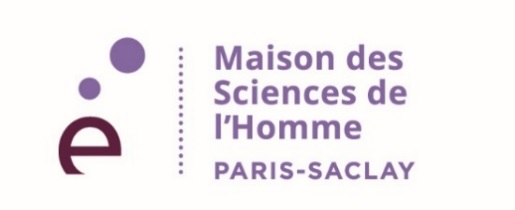 APPEL INVITATION CHERCHEUR / CHERCHEUSE 2022 Vague 3Sont éligibles les demandes financières pour un montant maximal de 3 000 €.Nom, prénom :Date de naissance :Statut :Intitulé de l’équipe ou du laboratoire de rattachement :Adresse :Téléphone :e-mail :Discipline :Nom, prénom :Date de naissance :Statut :Intitulé de l’équipe ou du laboratoire de rattachement :Adresse :Téléphone :e-mail :Discipline :Nom :Prénom : Laboratoire :Adresse : Domaine de recherche :Recherches effectuées et publications au cours des quatre dernières années (quelques lignes).Projet de recherche dans l’équipe d’accueil, activités prévues (séminaires, ou autres) (quelques lignes).Nature : présentation de conférences, cours, participation à un séminaire…Durée du séjour : …… months/moisFrais à prendre en compte :  Transport : montant demandé …… €  Séjour : Montant demandé …… €Montant total demandé à la MSH Paris-Saclay : …… €Autres financements : préciser la nature et le montant